2019年初三物理模拟考试试题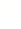 一、选择题16、下列关于声音的说法中，正确的是A. “响鼓也要重锤敲”，说明声音的响度由振动的频率决定B. “震耳欲聋”说明声音的音调高C. “隔墙有耳”说明声音的传播需要介质D. “闻其声知其人”说明可以根据音色来判断说话者17、下列关于生活中物态变化的描述，正确的是A. 春天南方梅雨季节，家里地面湿漉漉的，是熔化现象
B. 夏天打开冰箱门，看见冒“白气”，是汽化现象
C. 秋天的早晨，花草上出现露珠，是液化现象
D. 北方的冬天，冰冻的衣服变干，是凝华现象18、飞机空中加油时，受油机与加油机以相同速度向同一方向水平飞行，下列说法正确的是A．选地面为参照物，受油机是静止的       B．选受油机为参照物，加油机是静止的C．加油机此时不具有动能              D．加油过程中加油机的机械能保持不变19、如图所示的光现象中，由于光的折射形成的是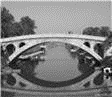 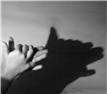 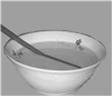 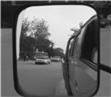 A．赵州桥在水中形成“倒影”        B．手在墙上形成“手影”C．筷子好像在水面处向上弯折      D．景物在汽车后视镜中成像20、足球进校园，深受同学们喜爱，踢出去的足球在水平草地上滚动过程中，以下两个力是一对平衡力的是A．脚对球的作用力与草地对球的阻力     B．脚对球的作用力与球对脚的作用力C．球向前的惯性力与草地对球的阻力     D．球所受的重力与草地对球的支持力21、有关压强知识的应用，下列说法错误的是     A．我们用吸管吸饮料时利用了大气压B．载重汽车装有许多车轮是为了减小车对路面的压强C．水坝的下部比上部建造得宽，是由于水对坝的压强随深度的增加而增大D．飞机的机翼能获得向上的升力，是应用了流速越大流体的压强越大的原理22、一根细长绳的下端系一金属小球，上端固定，制成一个摆，把小球拉离竖直位置松手，让它摆动起来，如图所示，可以观察到小球摆动过程中摆动的幅度会逐渐减小，最终停下来，对于小球在摆动过程中的能量转化情况，下列说法正确的是A．小球从高处向低处摆动过程中，动能转化为势能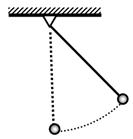 B．小球从低处向高处摆动过程中，势能转化为动能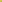 C．小球摆动过程中机械能守恒D．小球依次经过最低点时，动能会逐渐减少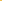 23、新型公交车后门两侧扶杆上各装有一个相当于开关的按钮，当乘客按下任一个按钮时，有的驾驶台上的指示灯亮起来，有的驾驶台上有铃声响起，提醒司机有乘客要下车。小明想，如果指示灯亮起的同时，铃声响起来，可以更好地提醒司机，于是设计了符合要求的电路。下图中符合要求的电路是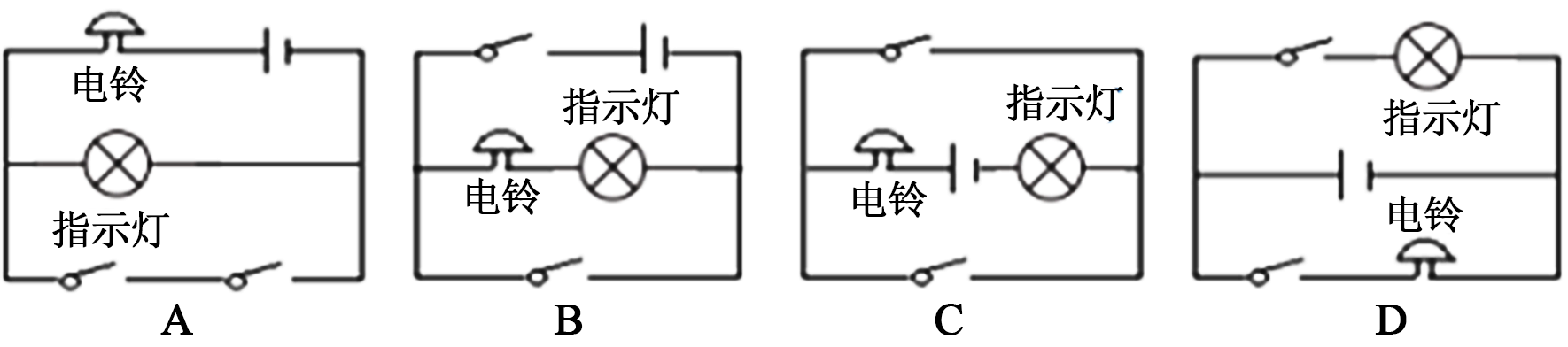 24、关于家庭安全用电，下列说法不正确的是 A．使用试电笔时，手不要接触金属笔尾B．一旦发生触电事故，应先切断电源再进行抢救C．电脑、电视机等用电器长时间待机，应切断电源D．同时使用大功率用电器前，必须先考虑电能表、保险丝等的承受能力25、如图所示，其中能够研究磁场对通电导线的作用的是
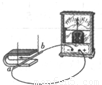 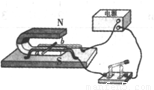 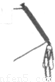 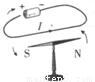 A．                 B．                  C．                      D．26、如图所示电路，电源电压不变，开关S闭合。在滑动变阻器滑片P向右移动的过程中，以下判断正确的是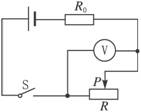 A．电压表示数不变                          B．电压表示数变大C．电压表示数变小                          D．电压表示数先变大后变小27、如图所示，在绳子的自由端挂上70N的物体B，物体A浸没水中，AB处于静止状态。当在B下面再挂上20N的物体时，物体A有二分之一的体积露出水面后又静止。已知物体A的质量为20kg，g取10N/kg，不计绳重和摩擦，则下列计算结果错误的是
A．物体A的体积是8×10-3m3
B．物体A的密度是2.5×103kg/m3
C．物体A浸没在水中时受到的浮力是80N
D．动滑轮的质量是4kg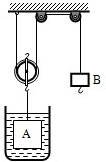 二、填空题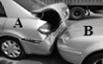 28、如图所示是某公路上汽车发生“追尾”现象的一起交通事故图。汽车B刹车后由于______会撞到汽车A；碰撞后观察到汽车A的尾部向上翘起，说明力能够改变物体的_________。 29、汽车发动机上的散热器用水作为冷却剂，这是利用了水的        较大的性质；如果散热器中装有10kg的水，在温度升高50℃的过程中，水吸收的热量是               J。【c水 = 4.2×103J/（kg•℃）】30、石墨纸主要应用于笔记本电脑、平板显示器、数码摄像机、移动电话及针对个人的助理设备等。其成分以石墨为主，薄如纸张，比钢要坚硬10倍且轻巧，还可以回收再利用。石墨纸是      （选填“导体”或“绝缘体”），它的密度比钢      （选填“大”或“小”）。31、智能手环可随时记录佩戴人的运动数据，同时还具有蓝牙数据传输、疲劳提醒等特殊功能，将数据从智能手环传输到手机是利用         。我们运动前经常要做热身运动，当我们搓手时是把机械能转化成了      能。32、如图所示，电源电压保持6V不变，电流表的量程为0～0.6A，电压表量程0～3V，定值电阻R1的阻值为10Ω，滑动变阻器R2的规格为“20Ω  1A”。闭合开关，当变阻器滑片P移到最左端时，电压表的示数是     V；在变阻器滑片移动过程中，R1通过的最大电流是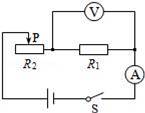       A；电阻R1消耗功率允许的变化范围是          。三、实验探究题33、在“探究凸透镜成像规律”的实验中，小明将焦距为10cm的凸透镜放在光具座50cm刻度线处，调节烛焰，凸透镜和光屏的中心在同一高度。
（1）小明将蜡烛移至20cm刻度线处（如图所示），移动光屏直到光屏上出现烛焰清晰的像，生活中         就是利用这一成像原理制成的；（2）若要研究物距大于1倍焦距小于2倍焦距时，凸透镜的成像特点，则接下来的操作应该是       （填字母）；
a．蜡烛、凸透镜的位置保持不变，移动光屏直到找到清晰的像
b．蜡烛、光屏位置保持不变，移动凸透镜直到找到清晰的像
c．凸透镜位置保持不变，将蜡烛移至35cm刻度线处，移动光屏直到找到清晰的像（3）把蜡烛放在45cm刻度线处，移动光屏，      （“能”或者“不能”）在光屏上看到清晰的像。
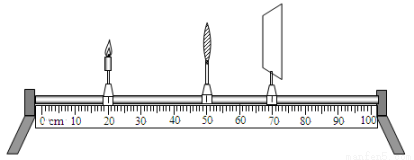 34、如图左所示，小明在“研究影响滑动摩擦力大小的因素”的实验中，用弹簧测力计拉着木块分别在粗糙程度不同的甲、乙水平木板上匀速直线运动，通过改变放在木块上的砝码改变压力，分别测出木块在甲、乙木板上滑动时的摩擦力，并根据实验数据描点画出了滑动摩擦力f摩与对应压力F压关系的图象。（1）从图象可知，木块对木板的          越大，木块所受的滑动摩擦力也就越大；（2）比较图象甲和乙可知，          （选填“甲”或“乙”）木板更粗糙；（3）小明实验时发现，拉着木块运动时很难控制“匀速”，于是他设计了如图右所示的装置，将弹簧测力计固定，改为拉动平板小车，当他水平向左拉动平板小车时，木块所受到的摩擦力的方向为       ，这样改进后的优点是可以使弹簧测力计示数稳定。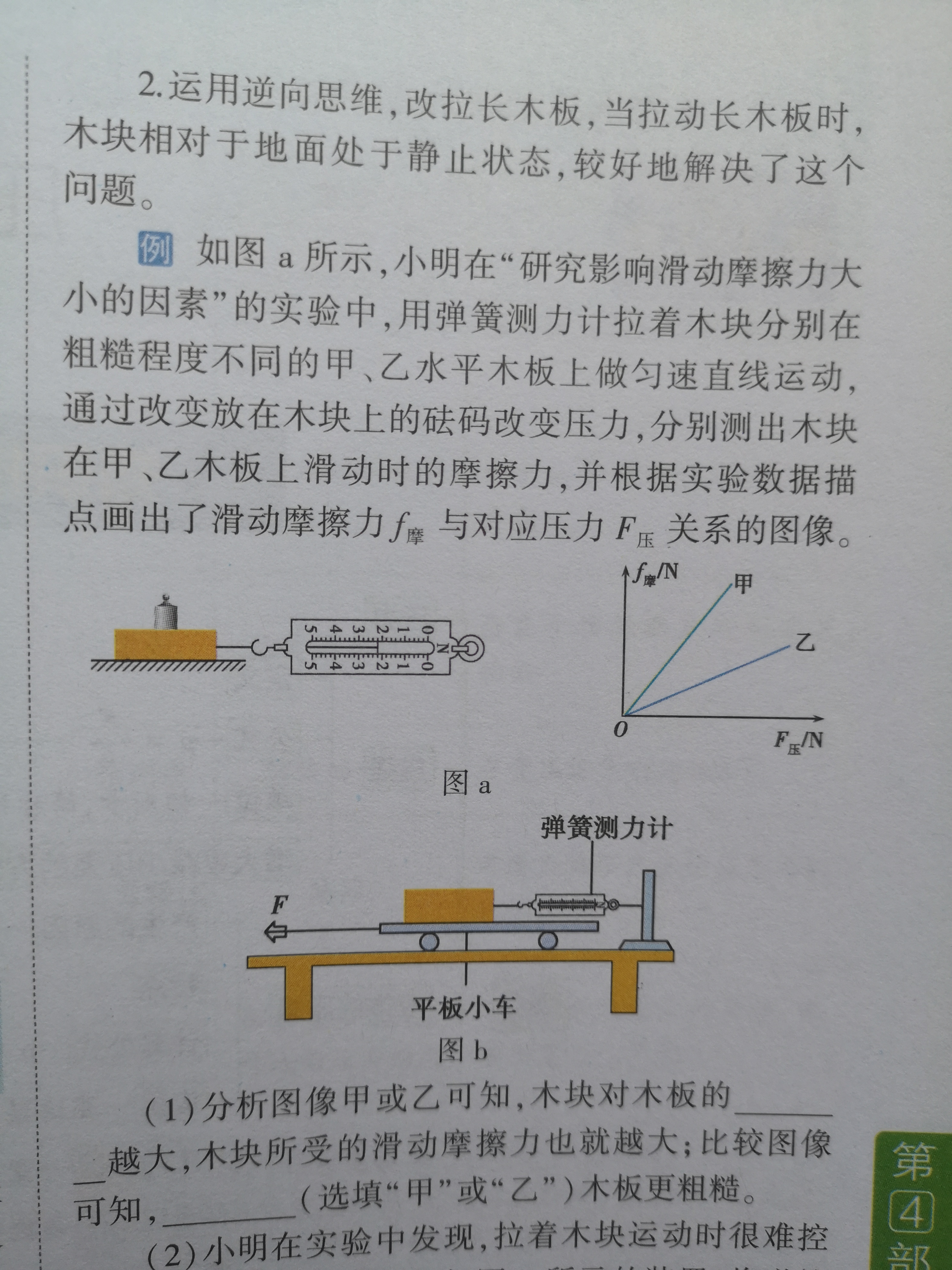 35、为探究“影响电磁铁磁性强弱的因素”，小明以电池（电压一定）、滑动变阻器、数量较多的大头针、铁钉以及较长导线为主要器材，进行了如图所示的实验，他将导线绕在铁钉上制成简易电磁铁，通过吸引大头针的个数来显示电磁铁磁性的强弱。
（1）闭合开关，使变阻器连入电路的阻值较大，观察到图（a）所示的情景；接着，移动变阻器滑片，使其连入电路阻值变小，观察到图（b）所示的情景；比较图（a）和（b）发现，通过电磁铁的电流越        （填“大”或“小”）磁性越强；
（2）将导线绕在两枚铁钉上，组成两个简易电磁铁串联的电路如图（c）。通过实验发现，在电流相等的情况下，线圈的匝数越        （填“多”或“少”）磁性越强。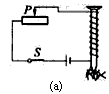 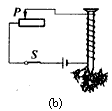 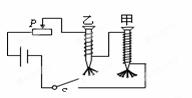 36、在“测量小灯泡的电功率”实验中，电源电压为6V保持不变，所用小灯泡的额定电压为2.5V，小灯泡的电阻约为10Ω。
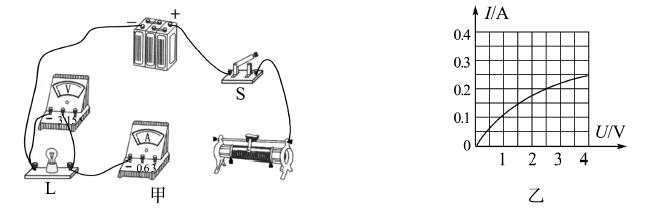 （1）用笔画线代替导线，将图甲的实物图连接完整，要求滑动变阻器滑片P向右滑动时小灯泡变亮；（2）闭合开关S后，发现小灯泡不亮，但电流表和电压表均有示数，接下来首先应该操作的是       （填序号）
 A．检查电路是否断路
 B．检查电路是否短路
 C．移动滑动变阻器的滑片P，观察小灯泡是否发光
（3）通过小灯泡的电流随它两端电压的变化如图乙所示，分析图象可知，小灯泡的额定功率为       W。四、综合题37、阅读短文，然后回答文后问题。科技让生活更精彩现代技术日新月异，智能科技已走进人们的寻常生活，给人们的工作生活带来方便。小明家新买的智能晾衣架功能全，优点多，引起了他极大的兴趣。爱观察的他发现了这款智能晾衣架有如下优点：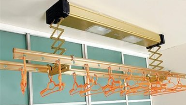 1．承重较大：晾衣架静态承重70kg，动态承重38kg。稳固结实，可一次性晾晒全家衣物、大件床单被子等，虽然承重较大，但仍然可以自如的水平或上下移动；2．安全快速干衣：提供持续恒温暖风，风干或烘干功能开启2小时后自动关闭，节能省心； 3．消毒杀菌：对衣物全方位消毒杀菌，彻底除去衣服上附着的细菌、霉菌等。光波杀菌功能开启20分钟后自动关闭，杀菌同时保护衣物免于褪色，变形； 4．采用LED艺术照明：光效柔和皎洁，灯光均匀无闪烁，营造舒适光环境；5．可遥控操作：可以实现长达30米距离的遥控，操作方便； 6．安全保护：下降过程中如果遇到阻碍，即停止运行，避免儿童在周边玩耍时的误用与伤害，有效呵护家人的安全； 且配置双重绝缘保护，确保用电安全，让人安心无忧。
      作为当下最新的尖端科技成果，智能晾衣架带来了精美、智能的生活体验，彻底解决了像长沙这种遇潮湿阴冷天气衣物不容易干的苦恼，使人们的生活变得更加精彩。（1）文中“光波杀菌功能”中的“光波”，你认为其主要成分是______ （选填“红外线”或“紫外线”）；
（2）LED照明时是      能转化为光能；（3）从文中找出该晾衣架加快衣物水分蒸发的方法______（可原文摘抄也可以用自己的语言描述）。38、如图所示，边长为10cm的正方体物块重150N，在大小为40N的水平拉力F作用下，向右匀速运动了10m，所用时间为20s。求：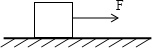 （1）物体对地面的压强；（2）拉力F所做的功；（3）拉力做功的功率。39、如图所示，电源电压保持不变，小灯泡L标有“3V  1.5W”的字样，滑动变阻器R1的阻值变化范围为0～70Ω，定值电阻R2的阻值为30Ω。求：（1）小灯泡L正常发光时的阻值为多少？（2）当S1、S2和S3都闭合，滑动变阻器的滑片滑到a端时，小灯泡L恰好正常发光，此时电流表的示数为多少？（3）保证电流表有示数时，滑动变阻器的滑片应怎样移动，同时开关应怎样闭合或断开才能使电路的总电功率最小？最小电功率为多少？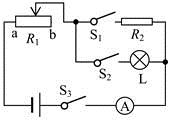 